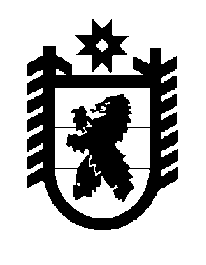 Российская Федерация Республика Карелия    ПРАВИТЕЛЬСТВО РЕСПУБЛИКИ КАРЕЛИЯПОСТАНОВЛЕНИЕот  14 июня 2018 года № 217-Пг. Петрозаводск О признании утратившим силу постановления Правительства  Республики Карелияот 13 декабря 2011 года № 356-ППравительство Республики Карелия п о с т а н о в л я е т:Признать утратившим силу постановление Правительства Республики Карелия от 13 декабря 2011 года № 356-П «Об утверждении Положения о Комиссии по развитию рынка финансовых услуг в Республике Карелия»  (Собрание законодательства Республики Карелия, 2011, № 12, ст. 2060).           Глава Республики Карелия 					                  А.О. Парфенчиков